台灣攝影學會 (桃園)活動中心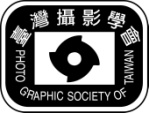 104年風景晨昏研習營 招生簡章  教學目標：橫跨網路及攝影學會的攝影達人為你解析風景晨昏之美            教你如何拍出精彩作品抓住瞬間之美 上課日期：自104年7月06日至104年 7月27 日止 星期(一)晚上 7:00 至 9:00課程費用：會員1800 元，非會員 2300元 (招收學員30人 額滿為止)          三人以上團報會員價優惠報名專線：  陳玉春    0912-541756  E-mail：ann.chen0407@gmail.com上課地點：桃園市吉昌街217號 (中山路與國際路交叉口附近立人補習班後方) 班主任：蔡金塗 0910-945357 副班主任：劉榮富 0932615548  輔導幹部：曾忠熀 0912-541756授課老師：林進成 (野豹) 老師理 事 長：徐添福     桃園活動中心主任： 黃金霜    副主任：游淑蓮、黃茂寅、張正河課程內容：林進成 (野豹) 老師 簡歷：攝影家手札評議顧問                        林進成 (野豹) 老師Cview講師、歡樂旅行攝團長-評議委員                       中華藝術家攝影學會    高級會士                       台灣攝影學會          博學會士                       台北攝影學會          博學會士                         桃園攝影學會          博學會士      台灣會(桃園)活動中心104年104年風景晨昏研習營  報名表      活動中心位置圖：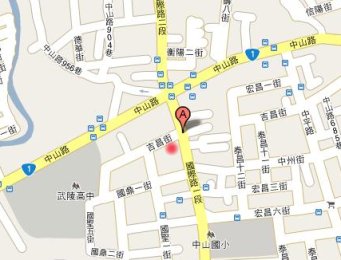 次日期課程大綱上課地點1104年
07/06(一)晨昏攝影訣竅及運用教室上課2104年
07/11(六)實習外拍 (時間地點另定、餐食車資另計)實習外拍地點上課公佈(外拍交通、餐點另計)3104年
07/13(一)微光、夜間、車跡、星軌拍攝技法教學教室上課410407/18(六)實習外拍 (時間地點另定、餐食車資另計)實習外拍地點上課公佈(外拍交通、餐點另計)5104年
07/20(一)長曝、重曝拍攝特殊技巧的掌控與應用教室上課6104年
07/25(六)實習外拍 (時間地點另定、餐食車資另計)實習外拍地點上課公佈 (外拍交通、餐點另計)7104年
07/27(一)後製要領介紹、學員作品交流與討論  教室上課□會員編號：                  □非會員□會員編號：                  □非會員□會員編號：                  □非會員□會員編號：                  □非會員□會員編號：                  □非會員姓   名行動電話住   址E-mail FB名稱